 FORMULARIO DE SEGUIMIENTO DE ÓRDENES DE 
 TRABAJO DE CONSTRUCCIÓN 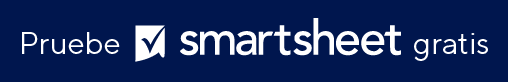 Nombre de la empresa    SU LOGOTIPODirección de la empresa 123    SU LOGOTIPOCuarto piso, Suite 412    SU LOGOTIPOCompany City, NY 11101    SU LOGOTIPO321-654-9870    SU LOGOTIPODirección de correo electrónico    SU LOGOTIPOID DE PEDIDODESCRIPCIÓNSOLICITADO PORASIGNADO APRIORIDADFECHA DE INICIOFECHA DE VENCIMIENTOPORCENTAJE DE TAREA COMPLETADAESTADOCOMENTARIOSRENUNCIATodos los artículos, las plantillas o la información que proporcione Smartsheet en el sitio web son solo de referencia. Mientras nos esforzamos por mantener la información actualizada y correcta, no hacemos declaraciones ni garantías de ningún tipo, explícitas o implícitas, sobre la integridad, precisión, confiabilidad, idoneidad o disponibilidad con respecto al sitio web o la información, los artículos, las plantillas o los gráficos relacionados que figuran en el sitio web. Por lo tanto, cualquier confianza que usted deposite en dicha información es estrictamente bajo su propio riesgo.